Nachweis                         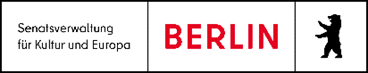 im Rahmen des Programmes zur Förderung von Kinder-, Jugend- und Puppentheatern und Akteur*innen im Bereich der Performing Arts für ein junges Publikum (KiA-Programm)hier: Nachweis nach KiA-Leitlinie Punkt 7.2: AufführungsprämieGruppenname / Bühnenname:	     Antrag bewilligt am:			     Bewilligungssumme:			     Antrag bei (Bezirk):			Durchgeführte Veranstaltungen:Titel des Angebots: 		     Anzahl der Aufführungen: 	     Aufführungen: Bitte füllen Sie hierzu auch den Teil „Nachweis“ der Anlage A: Aufführungsort/e aus.	Gesamtzahl Aufführungsstunden:      	Gesamtanzahl Teilnehmende (Publikum):      Anzahl der künstlerisch tätigen Personen:      	davon:	m:       / w:       / d:       / keine Angabe:      Anzahl der Licht- und Tontechniker*innen:      	davon:	m:       / w:       / d:       / keine Angabe:       Ich bestätige, dass die Angaben der künstlerisch tätigen Personen und der Licht- und Tontechniker*innen denen im Antragsformular entsprechen. Es haben sich folgende Abweichungen ergeben (bitte erläutern):      Bankverbindung:Kontoinhaber*in (Name):      Name der Bank:      IBAN:      					BIC:      Ich versichere hiermit die Richtigkeit und Vollständigkeit der oben gemachten Angaben. _____________________________________Datum & Unterschrift Antragsteller*in